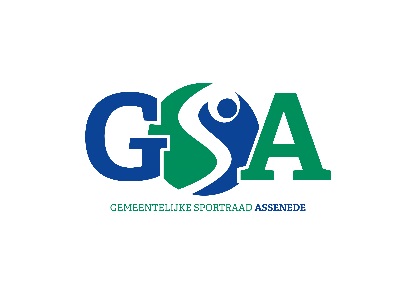   			  Aanvraagformulier SUP(S)PORTNaam vereniging :			 __________________________________________ Bankrekeningnummer vereniging: 	BE________________________________  vraagt een bijdrage voor een “sup(s)port” ter waarde van € 50,00 (incl. BTW) voor: _________________________________________________________________________________ Datum en uur evenement:	 ___________________________________Plaats evenement:		 ____________________________________ De aanvraag moet ten laatste 1 maand (postdatum telt) voor het plaatsvinden van de activiteit gebeuren door dit formulier ingevuld terug te sturen naar: Secretaris GSA per mail:  sportraadassenede@gmail.comOf af te geven op de sportdienst in de sporthal, Kapelledreef 4, 9960 AssenedeAanvragen voor een sup(s)port kunnen slechts één keer per jaar ingediend worden.  Alle aanvragen voor het bekomen van een sup(s)port worden besproken op de eerstvolgende vergadering van de sportraad, welke binnen de tien dagen na vergadering, bevestiging of gemotiveerde afwijzing geeft.Aanvragen zonder gebruik te maken van dit formulier worden niet meer aanvaard.Naam aanvrager				_______________________________________ Correspondentieadres (evt. e-mailadres)	_______________________________________ Handtekening aanvrager			_______________________________________Voor akkoord, geldig voor uitbetalingVoorzitter GSA								Secretaris GSA